CV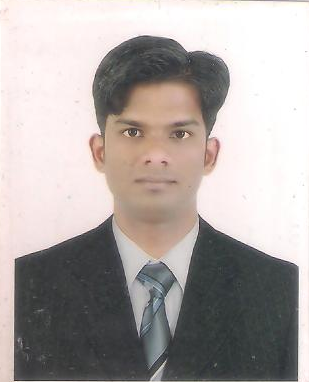 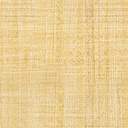 DineshDinesh.203829@2freemail.com 	 IntroductionDinesh is highly skilled assistant front office manager with 4 years of working experience in the hospitality industry. In depth knowledge of maintaining high standards for overseeing front desk operations. Hands on experience in evaluating guest satisfaction levels and working toward continuous support. He has very strong background in WIN-HMS system, department coordination, conducting training of Communicative English & Personality Development for working people. Core competenciesTrue desire to satisfy the needs of guestsExcellent customer service skillsHigh level of IT proficiencyExcellent organization and time management skills.Deep and advanced accounting and mathematical skills.Exceptional ability to work well in a teamEnviable ability to multi-task, remain calm and professional under stress.Strong leadership qualitiesExceptional ability to maintain a positive attitude, handle conflict and confrontation.Understanding Hotel OperationsProfessional training  Successfully completed an Orientation & skill test program, designed by the National Council for Hotel Management & Catering Technology-Incredible India. Achieved Grade I.Attended “Capacity Building for Service Provider Program”, conducted by Indian Institute of Tourism and Travel Management, (Incredible India) Bhubaneswar.Attended workshop organized by Small Scale Industries (WTO).CareerMaharaja Hotels- A unit of Maniyari Hotels Pvt. Ltd.               Front Office AssistantOct-2010 / Present	Maharaja Hotel Located in the heart of Vasco city, having served more than 25 years and is ranked 4th among top 6 Hotels in Vasco-Goa.Occupation profile	Handle all the tasks related to Front Desk and Guest Relations.To serve as a first point of customer contact in person and via telephone.Perform responsibilities of handling cash and providing a very high level of customer service and satisfaction.Manage, Update & Promote the property through the hotels website.Manage and respond to the reviews on Trip advisor site.Provide information about the facilities and amenities of hotel and make reservations, as requested.Monitor and supervise the activities of Travel desk, housekeeping, maintenance staff & room service to ensure outstanding service to guest.Perform responsibilities of compiling guest bills and keeping a track of company outstanding bills.As an added responsibility, has been actively involved in Restaurant & Kitchen Management. Being a co-coordinating link in between the depts.Educational Qualification2006-07     BBA        Goa University	2003-04     Commerce    Goa Board	2001-02     High School   Goa Board  Computer Software skillsWIN-HMS-hotels management system and Internet Browsing.    MS Word MS PowerPoint MS Excel Personal InformationDate of birth-03rd August 1986Nationality-IndianPassport No-J1113950Languages known English, Hindi, Konkani and MarathiHobbies & Interests-Traveling, Interacting with people & listening musicYou’re trulyDinesh